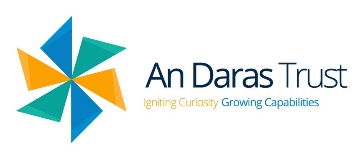 CleanerPlease return all applications and equal opps forms to Recruitment@andaras.orgAn employee of An Daras Multi Academy Trust knows the importance of a safe, clean, happy environment that encourages children’s curiosity’s and grows capabilities, which impact lives and helps create a positive future. Does this sound like you? Our AimAn Daras Trust has the simple aim of ensuring our pupils receive the best educational experiences we can offer. Our intent is delivering an inclusive learning entitlement through a strong Trust wide wholistic curriculum model which focuses on enabling all pupils to achieve academic and emotional growth through the taught strategic themes of wisdom, knowledge, learning skills and personal capabilities.Information about the VacancySt Catherine’s C Of E School  are recruiting for a Reliable Cleaner. The hours will be from 3.15-5:30 Monday to Friday. The successful candidate will:The ideal candidate will be reliable, trustworthy, hardworking, happy to work independently with a degree of flexibility.Ideally have previous experience in cleaning but not essential Basic understanding of health and safety within a school environmentA full job description and application form can be found attached to this advertisement. BenefitsWhat can An Daras Trust offer you? Stability knowing, we will support you when you are struggling by offering occupational maternity, paternity and sick pay. Five paid family friendly days for emergencies. A connection with our 8 primary schools and our pre-school which creates developmental opportunities. A developmental, fair and professional culture. Dedicated, friendly, committed team members.We are committed to safeguarding children and the successful applicant will be required to undertake an enhanced DBS (Disclosure and Barring Service) check and will be assessed against the Childcare Disqualification Regulations. Right to work in the UK and qualifications will also be checked.Job Title: CleanerSalary: 17745 FTE, £3,994 Approx gross, £9.20 phSchool Base: St Catherine C of E School Contract Type: Perm VariableStart Date: ASAPHours: 11.25 per week Interview Date:TBCClosing Date:  21/10/2021